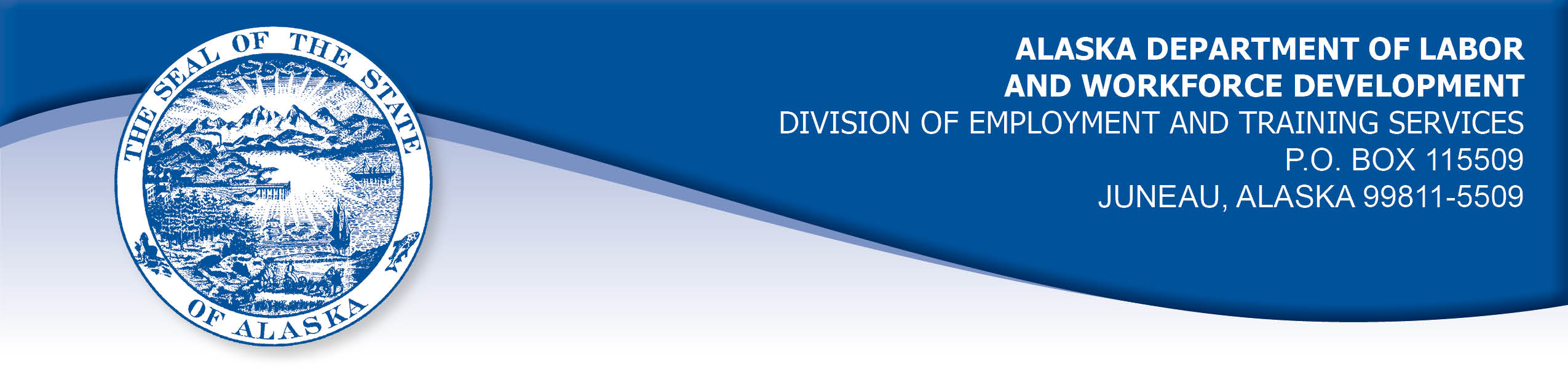 APPEAL TRIBUNAL DECISIONDocket Number: P21 376     Hearing Date: May 10, 2021CLAIMANT:                                               GERALD THORNECLAIMANT APPEARANCES:                        DETS APPEARANCES:Gerald Thorne                                                NoneCASE HISTORYThe claimant timely appealed a July 14, 2020 determination which denied Pandemic Unemployment Assistance (PUA) benefits under the CARES Act, Public Law 116-136. The issue before the Appeal Tribunal is whether the claimant meets the eligibility requirements of the Act.FINDINGS OF FACTThe claimant is self-employed as a commercial fisherman. He owns his boat. He begins his season in March by preparing his nets and boat for the season. He also hires his crew in March.The claimant’s buyers cancelled his contract for the season due to COVID-19. He was not paid what he was owed from the previous season. He began to seek other buyers. The price he could get for his catch was greatly reduced. He also had difficulty hiring seasonal employees due to the pandemic travel restrictions.The restaurants closed due to the pandemic. He was not able to find good markets for his product. STATUTORY PROVISIONSAS 23.20.080 Federal-state cooperation(a) In the administration of this chapter, the department shall cooperate, to the extent consistent with this chapter, with the Secretary of Labor, and shall take action through the adoption of regulations, administration methods, and standards that is necessary to obtain for this state and its citizens all advantages available under 26 U.S.C. 3303 and 3304 (Internal Revenue Code) and the Wagner-Peyser Act, as amended. The department shall comply with the regulations of the Secretary of Labor relating to the receipt or expenditure by this state of money granted under these federal laws and shall make reports in the form and containing the information which the Secretary of Labor requires. The department shall comply with the provisions which the Secretary of Labor may from time to time find necessary to assure the correctness and verification of the reports. The department may cooperate with every agency of the United States charged with the administration of an unemployment insurance law.The CARES Act of 2020, Public Law 116-136, Title II, Sec. 2102 Pandemic Unemployment Assistance(3) COVERED INDIVIDUAL.—The term “covered individual”—(A) means an individual who—(i) is not eligible for regular compensation or extended benefits under State or Federal law or pandemic emergency unemployment compensation under section 2107, including an individual who has exhausted all rights to regular unemployment or extended benefits under State or Federal law or pandemic emergency unemployment compensation under section 2107; and(ii) provides self-certification that the individual—(I) is otherwise able to work and available for work within the meaning of applicable State law, except the individual is unemployed, partially unemployed, or unable or unavailable to work because—(aa) the individual has been diagnosed with COVID–19 or is experiencing symptoms of COVID–19 and seeking a medical diagnosis;(bb) a member of the individual's household has been diagnosed with COVID–19;(cc) the individual is providing care for a family member or a member of the individual's household who has been diagnosed with COVID–19;(dd) a child or other person in the household for which the individual has primary caregiving responsibility is unable to attend school or another facility that is closed as a direct result of the COVID–19 public health emergency and such school or facility care is required for the individual to work;(ee) the individual is unable to reach the place of employment because of a quarantine imposed as a direct result of the COVID–19 public health emergency;(ff) the individual is unable to reach the place of employment because the individual has been advised by a health care provider to self-quarantine due to concerns related to COVID–19;(gg) the individual was scheduled to commence employment and does not have a job or is unable to reach the job as a direct result of the COVID–19 public health emergency;(hh) the individual has become the breadwinner or major support for a household because the head of the household has died as a direct result of COVID–19;(ii) the individual has to quit his or her job as a direct result of COVID–19;(jj) the individual's place of employment is closed as a direct result of the COVID–19 public health emergency; or(kk) the individual meets any additional criteria established by the Secretary for unemployment assistance under this section; or(II) is self-employed, is seeking part-time employment, does not have sufficient work history, or otherwise would not qualify for regular unemployment or extended benefits under State or Federal law or pandemic emergency unemployment compensation under section 2107 and meets the requirements of subclause (I); and(B) does not include—(i) an individual who has the ability to telework with pay; or(ii) an individual who is receiving paid sick leave or other paid leave benefits, regardless of whether the individual meets a qualification described in items (aa) through (kk) of subparagraph (A)(i)(I).UIPL 16-20, Change 2 Issued by USDOL July 21, 2020Clarification on item (kk) of acceptable COVID-19 related reasons. Section 2102(a)(3)(A)(ii)(I)(kk) of the CARES Act provides for the Secretary of Labor to establish any additional criteria under which an individual may self-certify eligibility for PUA benefits. Section C.1.k. of Attachment I to UIPL No. 16-20 provides for coverage of an independent contractor whose ability to continue performing his or her customary work activities is severely limited because of the COVID-19 public health emergency. The example provided includes a driver of a ride sharing service who has been forced to suspend operations because of COVID-19. Question 42 of Attachment I to UIPL No. 16- 20, Change 1, explains that an independent contractor who experiences a “significant diminution of work as a result of COVID-19” may be eligible for PUA. With these examples in UIPL Nos. 16-20 and 16-20, Change 1, the Secretary provides coverage under item (kk) to those self-employed individuals who experienced a significant diminution of services because of the COVID-19 public health emergency, even absent a suspension of services.	CONCLUSIONThe claimant’s business was affected by the pandemic. His market was reduced. His regular buyer cancelled contracts due to the pandemic. As such, he is entitled to PUA benefits under the CARES Act.DECISIONThe determination issued on July 14, 2020 is REVERSED. The claimant is eligible for benefits from the Pandemic Unemployment Assistance (PUA) program.	APPEAL RIGHTSThis decision is final unless an appeal is filed in writing to the Commissioner of Labor and Workforce Development within 30 days after the decision is mailed to each party. The appeal period may be extended only if the appeal is delayed for circumstances beyond the party’s control. A statement of rights and procedures is enclosed.Dated and mailed on May 14, 2021.			                                  	Tom Mize 							Appeals Officer